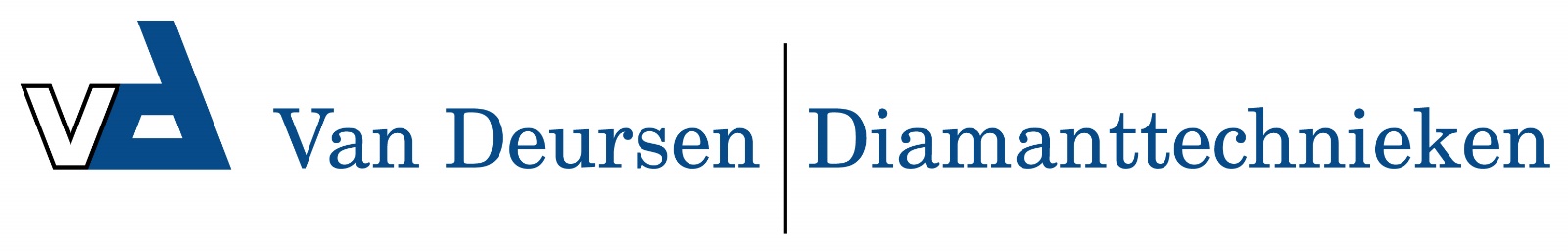 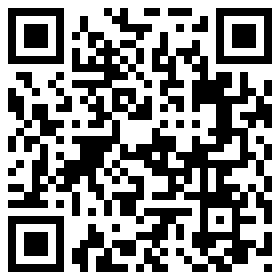 XT67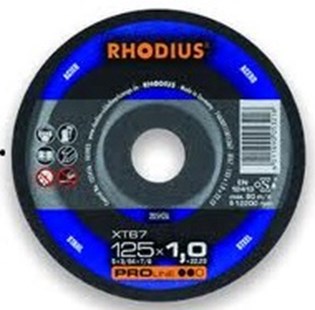 Toepassing: staalXT67  74A30T11BF1367 XT67  74A30T11BF1367 XT67  74A30T11BF1367 115 x 1,0 x 22.2350205425115 x 1,5 x 22,2350202378125 x 1,0 x 22,2350205426125 x 1,5 x 22,2350202384150 x 1,5 x 22,2325205709180 x 1,5 x 22.2325205710230 x 1,9 x 22,2325205711XTK67  74A30T11BF1379 XTK67  74A30T11BF1379 XTK67  74A30T11BF1379 115 x 1,5 x 22.2350204791125 x 1,5 x 22.2350204793180 x 1,5 x 22,2325206034230 x 1,9 x 22.2325206773